WATTS LEARNING CENTER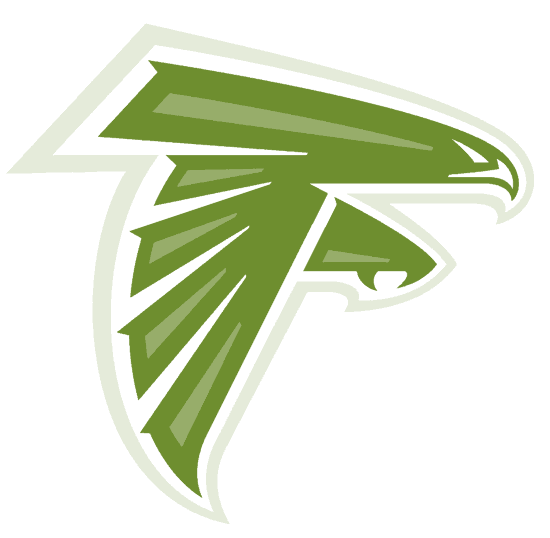 CHARTER MIDDLE SCHOOLJob Announcement  Director/Principal           The Watts Learning Center Charter Middle SchoolWLC Charter Middle School is seeking an energetic educator to lead the educational program for students in grades 6-8.  The Director/Principal is responsible for implementing a meaningful student centered curriculum as well as performing the duties of Director, including but not limited to staffing, parent engagement, and fiscal and physical site management.  Support is provided from the Executive Director, the Charter’s Board Members and Consultants.Online Application www.edjoin.orgWatts Learning Center Charter Middle SchoolDirector/PrincipalADA: 400  Los Angeles CountySalary: Highly Competitive Based on Qualifications    Work Days:  July 1-June 30Contact: Christina Luna (909) 895-9287 drcvluna@gmail.comDeadline to Apply: 4/23/2018Location:   8800 S. San Pedro St., Los Angeles, CA   9003